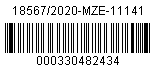 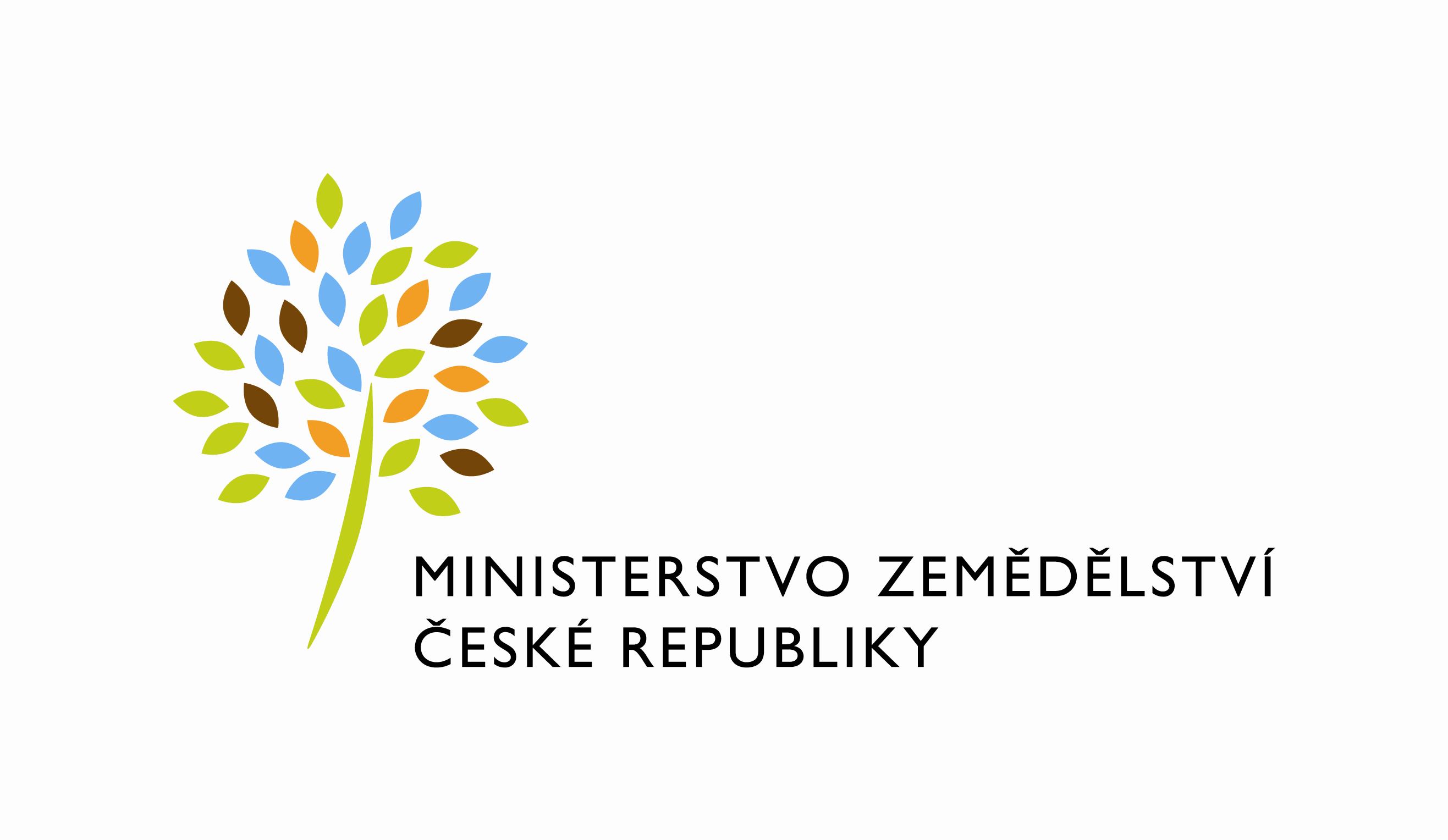  smlouva na zajištění úklidových pracíč. smlouvy: 425-2020-11141(dále jen „smlouva“)uzavřená podle § 1746 odst. 2 zákona č. 89/2012 Sb., občanský zákoník, ve znění pozdějších předpisů (dále jen „občanský zákoník“) Smluvní stranyObjednatel:Česká republika – Ministerstvo zemědělství Sídlo: Těšnov 65/17, 110 00 Praha 1Zastoupená: Mgr. Pavlem Brokešem, ředitelem odboru vnitřní správy		IČO: 00020478DIČ: CZ00020478 Bankovní spojení: Česká národní banka Praha 1	Č. účtu: 1226001/0710Ve věcech technických: 	Ing. Vlasta Ficková, Oddělení správy budovTel:                     	+420 724 079 514e-mail:	vlasta.fickova@mze.cz(dále jen jako „Objednatel“)aDodavatel:UKLIDHK service s.r.o.Sídlo: Jana Koziny 336/4a, 500 03 Hradec KrálovéIČO: 08015066 DIČ: CZ08015066  Zapsaná obchodní společnosti do obchodního rejstříku vedeného u Krajského soudu v Hradci Králové pod sp. zn. C 43590Plátce DPHZastoupena xxxxxxxxxxxxxxxxx, jednatelem společnostiBankovní spojení: 288073558/0300 Československá obchodní banka, a.s.(dále jen jako „Dodavatel“)(společně dále jen „smluvní strany“)Úvodní ujednáníDodavatel touto smlouvou garantuje Objednateli splnění zadání veřejné zakázky „Zajištění úklidových prací ve dvou kancelářích v budově Ulrichovo nám. 810, 500 02 Hradec Králové“ a všech z toho vyplývajících podmínek a povinností. Tato garance je nadřazena ostatním podmínkám a garancím uvedeným ve smlouvě. Pro vyloučení veškerých pochybností to znamená, že v případě jakékoliv nejistoty ohledně výkladu ustanovení smlouvy budou tato ustanovení vykládána tak, aby v co nejširší míře zohledňovala předmět a účel veřejné zakázky vyjádřený zejména v čl. 2. smlouvy.Objednatel je organizační složkou státu ve smyslu zákona č. 219/2000 Sb., o majetku České republiky a jejím vystupování v právních vztazích, ve znění pozdějších předpisů. Objednatel prohlašuje, že je příslušný k užívání kanceláří č. 248 a č. 249 ve 2. patře budovy na adrese Ulrichovo nám. č. p. 810, 500 02 Hradec Králové na základě Zápisu o výpůjčce prostor č. j. KRPH-12749/čj-2020-0500MN, uzavřeného  s Krajským ředitelstvím policie Královéhradeckého kraje dne 26. 3. 2020 (dále také „Objekt Objednatele“).Budovu č. p. 810 na Ulrichově  náměstí v Hradci Králové, jež je součástí pozemku p.č.st. 903/1 v k. ú. Hradec Králové, vlastní Česká republika. Tato nemovitost  je zapsána na LV č. 25427 pro obec a k. ú. Hradec Králové u Katastrálního úřadu pro  Královéhradecký kraj, katastrální pracoviště Hradec Králové. Krajskému ředitelství policie Královéhradeckého kraje náleží příslušnost hospodaření k této  nemovitosti na základě Opatření o určení příslušnosti hospodařit s majetkem státu pro organizační složku státu Krajské ředitelství policie Královéhradeckého kraje ze dne 22. 12. 2009, ČJ:MV-91479-1/OSM-2009 vydané Ministerstvem vnitra ČR.Předmět a účel smlouvy2.1.	Předmětem této smlouvy je závazek Dodavatele poskytovat Objednateli za podmínek v této smlouvě a jejích přílohách uvedených a v souladu se svou cenovou nabídkou ze dne 6. 5. 2020, která tvoří Přílohu č. 2 smlouvy, zajištění úklidových prací a služeb v Objektu Objednatele, spočívající v zajištění  úklidu prostor Objektu Objednatele včetně řádného nakládání s odpady, jejichž původcem je Objednatel a dále uvedené činnosti efektivně a jednotně plánovat a řídit (veškeré výše uvedené dále též „služby“).2.2.    	Předmět plnění dle této smlouvy tvoří zejména:a) běžný úklid kanceláří a ostatních místností v pracovních dnech v době od 7:00 do 14:00 hodin, plus běžný periodický úklid v rozsahu blíže vymezeném v příloze č. 1 smlouvy; b) mimořádný úklid dle skutečných potřeb Objednatele specifikovaný v příloze č. 1 smlouvy (např. úklid po stavebních úpravách a malování) v termínech požadovaných na základě výzvy Objednatele;Přesná specifikace předmětu plnění požadovaného Objednatelem je uvedena v příloze č. 1 této smlouvy, která tvoří její nedílnou součást.2.3.     	Dodavatel je v rámci implementační fáze plnění povinen mimo jiné dále zajistit:převzetí jednotlivých činností na Objektu Objednatele, které jsou předmětem plnění dle této smlouvy; zajištění kontinuity činností, které jsou předmětem plnění dle této smlouvy. 2.4. 		Účelem smlouvy je zajištění způsobilého stavu prostor v Objektu Objednatele v rozsahu dle této smlouvy a dle obecných hygienických a bezpečnostních norem.Povinnosti Dodavatele3.1.   	Dodavatel je povinen poskytovat Objednateli dle svých odborných schopností a znalostí služby za podmínek sjednaných v této smlouvě na svou odpovědnost, na své náklady a ve sjednané době, případně poskytnutí služeb podle této smlouvy náležitě zajistit způsobilými poddodavateli. Dodavatel navíc prohlašuje, že je subjektem ve smyslu § 5 občanského zákoníku ve spojení s § 2950 občanského zákoníku ve vztahu k předmětu plnění této smlouvy. Při provádění služeb poddodavatelem má Dodavatel odpovědnost, jako by služby poskytoval sám. 3.2. 	Dodavatel je povinen po celou dobu účinnosti smlouvy zpracovávat a udržovat aktuální seznam poddodavatelů, který je povinen na výzvu Objednatele kdykoli předložit. Objednatel je oprávněn se k uvedenému seznamu vyjádřit. V případě, že by mohlo dojít k ohrožení pověsti a dobrého jména Objednatele či k jiným předpokládaným rizikům pro oprávněné zájmy Objednatele, je Objednatel oprávněn sdělit písemně Dodavateli, že určitý poddodavatel nesmí pro Objednatele vykonávat činnosti podle této smlouvy. Tomuto požadavku Objednatele je Dodavatel povinen vyhovět do konce následujícího měsíce po obdržení písemného sdělení. Uvedenou podmínku dle tohoto odstavce musí Dodavatel zapracovat do svých smluv uzavřených s jednotlivými poddodavateli.3.3. 	Dodavatel je podle § 2 písm. e) zákona č. 320/2001 Sb., o finanční kontrole ve veřejné správě a o změně některých zákonů, ve znění pozdějších předpisů, osobou povinnou spolupůsobit při výkonu finanční kontroly prováděné v souvislosti s úhradou zboží nebo služeb z veřejných výdajů.3.4. 	Dodavatel je povinen zajistit, že případní poddodavatelé poskytnou subjektům provádějícím audit a kontrolu, zejména Ministerstvu zemědělství a kontrolním orgánům dle zákona č. 320/2001 Sb., o finanční kontrole, ve znění pozdějších předpisů, nezbytné informace týkající se jejich činností, které v rámci této smlouvy vykonávají pro Dodavatele. V případě porušení tohoto ustanovení není Objednatel povinen uhradit práce provedené poddodavatelem.3.5. 	Dodavatel je srozuměn s tím, že Objednatel je povinen uveřejnit obraz smlouvy a jejich případných změn (dodatků) a dalších dokumentů od této smlouvy odvozených včetně metadat požadovaných k uveřejnění dle zákona č. 340/2015 Sb., o registru smluv, ve znění pozdějších předpisů. Uveřejnění smlouvy a metadat v registru smluv zajistí Objednatel, aniž by tím bylo dotčeno právo Dodavatele na jejich uveřejnění.3.6. 	Dodavatel prohlašuje, že se seznámil důkladně se stavem místa plnění a je si vědom skutečnosti, že v průběhu realizace této smlouvy nemůže uplatňovat nároky na změnu a úpravu smluvních podmínek z důvodů, které mohl nebo měl zjistit již při seznámení se s takovými podklady a se stavem místa plnění. Objednatel pro výkon plnění dle této smlouvy neposkytne Dodavateli žádnou úklidovou místnost určenou pro činnost Dodavatele, pouze je možné se dohodnout na uložení některých úklidových prostředků v jedné z kanceláří a to dnem, kdy zahájí činnost spočívající v realizaci služeb. 3.7. 	Dodavatel zahájí činnosti spočívající v realizaci služeb podle této smlouvy dnem její účinnosti a plnění dle Smlouvy bude provádět po celou dobu trvání účinnosti smlouvy. 3.8.	Objednatel je oprávněn ukládat Dodavateli pokyny k provádění služeb. Dodavatel je povinen upozornit písemně Objednatele na nevhodnost pokynů a věcí daných mu Objednatelem k provedení služeb dle této smlouvy a na rizika vyplývající z Objednatelem požadovaných služeb, které neodpovídají obvyklým postupům pro provedení služeb dle této smlouvy nebo podmínkám bezpečnosti práce, jestliže Dodavatel mohl tuto nevhodnost zjistit při vynaložení odborné péče. V případě, že Dodavatel splní výše uvedenou povinnost, neodpovídá za nemožnost dokončení činností dle této smlouvy nebo za vady dokončené činnosti způsobené nevhodnými věcmi, požadavky nebo pokyny, jestliže Objednatel na jejich použití při poskytování činnosti výslovně trval.3.9.  	Dodavatel je povinen po celou dobu účinnosti této smlouvy postupovat při poskytování služeb a při vedení dokumentace a záznamů o poskytovaných službách plně v souladu s právními předpisy, touto smlouvou a jejími přílohami, pokyny a vnitřními předpisy Objednatele a příslušnými normami ČSN. 3.10.	Dodavatel se zavazuje, že všechny prokazatelně ztracené věci nalezené zaměstnanci Dodavatele nebo poddodavateli v místě provádění služeb, budou neodkladně odevzdány Objednateli.3.11.		Všechny závady, nedostatky a škody na Objektu Objednatele nebo jeho vybavení zjištěné Dodavatelem budou neprodleně ohlášeny Objednateli.3.12. 	Dodavatel prohlašuje, že je seznámen se skutečností, že budova České republiky č. p. 810 na Ulrichově náměstí v Hradci Králové s příslušností hospodaření pro Krajské ředitelství Policie ČR je pronajímána dalším subjektům – nájemcům. 3.13.   Dodavatel se zavazuje, že při realizaci služeb bude respektovat veškeré hygienické zásady, bezpečnostní a požární normy. Plnění výše uvedeného je oprávněn Objednatel kdykoliv kontrolovat a to prostřednictvím zápisů do úklidového deníku, kde bude navíc uvedeno, v jaké přiměřené lhůtě je povinen Dodavatel případné nedostatky odstranit.  3.14.   Dodavatel se zavazuje k používání vhodných ekologických čisticích prostředků tak, aby nedošlo k poškození uklízených a čištěných povrchů. Za účelem kontroly této povinnosti je Dodavatel povinen na požádání Objednatele zpětně za 6 kalendářních měsíců doložit prostřednictvím faktur nákup všech čisticích prostředků, které byly v souvislosti s realizací služeb použity. Objednatel je též oprávněn kdykoliv v průběhu trvání smlouvy kontrolovat sklad uvedených prostředků a prostředky, které Dodavatel používá k úklidu.    3.15.		Dodavatel se zavazuje přikládat k faktuře Objednatelem akceptovaný Předávací protokol/ Výkaz provedených činnosti za fakturované období za služby uvedené v čl. 2 odst. 2. 2 písm. a) a b) smlouvy. Obojí bude zasíláno Objednateli mailem nebo poštou. Předávací protokol/výkaz provedených činností podléhá věcnému přezkoumání a odsouhlasení ze strany Objednatele; v případě nesrovnalostí je Objednatel oprávněn vrátit Předávací protokol/Výkaz provedených činností Dodavateli k nápravě, popř. odepřít jeho odsouhlasení. Fakturu může Dodavatel vystavit až po odsouhlasení Předávacího protokolu/výkazu provedených činností Objednatelem. Odsouhlasením Předávacího protokol/Výkazu provedených činnosti není nikterak dotčeno právo Objednatele později případně uplatňovat práva z vadného plnění, právo na náhradu škody smluvní pokutu či jakákoli jiná svá práva plynoucí z toho, že plnění neodpovídalo smlouvě.3.16.    Dodavatel se zavazuje, že každého ze svých zaměstnanců, včetně případných poddodavatelů proškolí před jejich první prací spočívající v realizaci služeb z hlediska hygienických a bezpečnostních zásad a požárních norem a pořídí o tomto proškolení zápis, který je oprávněn kdykoliv Objednatel žádat k nahlédnutí za účelem kontroly.4.	Cenová ujednání  Sjednaná cena služeb v rozsahu dohodnutém v této smlouvě a za podmínek v ní uvedených, je stanovena dohodou smluvních stran a vychází z cenové nabídky Dodavatele na předmět plnění této smlouvy, obsažené v příloze č. 2 této smlouvy a je stanovena na základě předpokládaného rozsahu plnění, který se může lišit od rozsahu plnění (služeb) skutečně poskytnutého. V takovém případě má dodavatel právo na zaplacení cen jen za skutečně a řádně v souladu s touto smlouvou poskytnuté služby (vykázané v Objednatelem odsouhlaseném Předávacím protokolu / výkazu provedených činností dle čl. 3 odst. 3.15 smlouvy), a to ve výši jednotlivých položek za jednotlivé úkony podle přílohy č. 2 této smlouvy, v souhrnu za rok však nejvýše ve výši ročních cen uvedených v čl. 4 odst. 4. 2. smlouvy. Při dosažení předpokládaného rozsahu plnění dle přílohy č. 2 již nebudou další služby dle této smlouvy v příslušném roce Dodavatelem poskytovány.Celková cena služeb za 48 měsíců, která tvoří součet cen za 48 měsíců za běžný úklid, mimořádný úklid se stanovuje dohodou smluvních stran jako cena nejvýše přípustná a nepřekročitelná, která může být zvýšena (snížena) pouze, dojde-li ke změnám sazeb daně z přidané hodnoty nebo v případě zaručené mzdy, a to s postupem dle čl. 4 odst. 4. 7. smlouvy (pro vyloučení pochybností se uvádí, že tím není dotčena věta druhá čl. 4 odst. 4.1.). V případě, že Dodavatel přestane být plátcem DPH, přestává být oprávněn účtovat Objednateli DPH. O tom je Dodavatel povinen neprodleně písemně zpravit Objednatele ve smyslu čl. 14 odst. 14.1 smlouvy Celková cena obsahuje veškeré náklady nutné k provedení celého předmětu díla, v rozsahu, kvalitě a způsobem stanoveným touto smlouvou a jejich přílohách.Ceny jednotlivých služeb, které tvoří sjednanou celkovou cenu služeb dle této smlouvy, jsou dále uvedeny v příloze č. 2 této smlouvy a tvoří cenové roční limity.Cena za běžný úklid dle přílohy č. 2:  86.880,- Kč bez DPH / 48 měsícůCena za běžný úklid: 105.124,80 Kč s DPH / 48 měsícůCena za mimořádný úklid dle přílohy č. 2: 6.361,60 Kč bez DPH / 48 měsícůCena za mimořádný úklid:  7.697,60 Kč s DPH / 48 měsícůCelková cena za 48 měsíců bez DPH dle přílohy č. 2:  93.241,60 KčCelková cena za 48 měsíců s DPH: 112.822,40 KčSkutečná cena služeb za skutečně provedené služby (dle Objednatelem odsouhlaseného Předávacího protokolu / Výkazu provedených činností) dle jednotlivých položek uvedených v příloze č. 2 smlouvy v souladu s nabídkovou cenou vykalkulovanou Dodavatelem bude fakturována měsíčně, na adresu: Ministerstvo zemědělství, Oddělení správy budov, Ing. Vlasta Ficková, Tyršova 59, 547 01 Náchod nebo (preferovaně) elektronickou formou podle posledního pododstavce tohoto odstavce, a to po uplynutí kalendářního měsíce. Faktura bude členěná dle položek cenové nabídky a navíc rozdělena na služby za běžný úklid, mimořádný úklid. Podkladem pro úhradu ceny budou faktury vystavené Dodavatelem Objednateli se správně vyplněnými údaji v souladu se zákonem č. 235/2004 Sb., o dani z přidané hodnoty ve znění pozdějších předpisů, které navíc musí obsahovat informace povinně uváděné na obchodních listinách na základě § 435 občanského zákoníku. Faktura musí kromě výše uvedeného obsahovat vždy minimálně:- identifikaci smlouvy, podle které byla vystavena- označení účetního dokladu- identifikační údaje Objednatele- identifikační údaje Dodavatele včetně DIČ- popis obsahu účetního dokladu- datum vystavení- datum uskutečnění zdanitelného plnění- výši ceny bez daně z přidané hodnoty celkem- sazbu (y) daně- výši daně celkem zaokrouhlenou dle příslušných předpisů- cenu celkem včetně DPH- podpis odpovědné osoby Dodavatele- předávací protokol/Výkaz provedených činností dle čl.  3 odst. 3.15., v rámci něhož bude uveden     soupis provedených prací a jejich ceny, včetně podpisu oprávněnou osobou ObjednateleVeškeré platby budou probíhat v korunách českých. Splatnost faktur je 30 kalendářních dnů ode dne jejich doručení Dodavatelem Objednateli.Objednatel preferuje zaslání elektronické faktury Dodavatelem do datové schránky Objednatele ID DS: yphaax8 nebo na mailovou adresu podatelna@mze.cz, ve strukturovaných formátech dle Evropské směrnice 2014/55/EU nebo ve formátu ISDOC 5.2 a vyšším. Faktura musí obsahovat jméno oprávněné osoby Objednatele.  4.4.	Pokud faktura nebude obsahovat všechny náležitosti daňového dokladu podle zákona č. 235/2004 Sb., o dani z přidané hodnoty, ve znění pozdějších předpisů nebo veškeré náležitosti ve smlouvě uvedené, bude Objednatel oprávněn ji do data splatnosti vrátit s tím, že Dodavatel bude povinen poté vystavit novou fakturu s novou 30 denní dobou splatnosti. V takovém případě se ruší běh doby splatnosti a nová 30 denní doba počne běžet doručením opravené faktury.4.5.	Objednatel není povinen uhradit fakturovanou částku z důvodu nekvalitních či neúplných služeb Dodavatele do doby, dokud nebudou fakturované služby řádně dokončeny podle podmínek stanovených v této  smlouvě. V těchto případech nebude Objednatel v prodlení s úhradou faktury. 4.6. 	Objednatel je oprávněn kdykoliv iniciovat provedení kontroly činností Dodavatele s ohledem                na provádění všech jeho činností dle této smlouvy, prostřednictvím svých zaměstnancůOdboru auditu a supervize externích auditorů vybraných Objednatelem pro daný finanční rok nebo jeho část. Výsledky takového auditu budou pro smluvní strany závazné. Pokud kontrola objeví hrubé pochybení nebo nesrovnalosti v činnostech Dodavatele nebo jejich účtování, budou náklady na audit účtovány Dodavateli. V ostatních případech bude audit hrazen z prostředků Objednatele. Ustanovení tohoto článku zůstává v platnosti i po ukončení účinnosti této smlouvy.4.7.      V případě navýšení aktuální výše základní hodinové sazby první skupiny zaručené minimální mzdy podle účinných právních předpisů o více než 15 % od účinnosti smlouvy, příp. od posledního navýšení smluvní ceny, může Dodavatel podat žádost o navýšení smluvní ceny. Objednatel žádost o navýšení smluvní ceny posoudí a rozhodne, zda bude danou žádost akceptovat. V případě, že bude žádost Objednatelem akceptována, budou veškeré změny uskutečněny po vzájemné dohodě smluvních stran formou písemných vzestupně číslovaných dodatků, podepsaných oprávněnými zástupci obou smluvních stran.  Výsledná Dodavatelem nabídnutá hodinová sazba za služby naceněné pouze hodinovými sazbami tj. služby uvedené jako mimořádný úklid dle čl. 2 odst. 2.2. písm. b) smlouvy dále blíže specifikované v příloze č. 2 smlouvy bude upravena podle vzorce, který bude reflektovat zaručenou hodinovou mzdu v době vyhlášení veřejné zakázky a hodnotu aktuální k datu žádosti, kdy se bude jednat o maximální možnou změnu (navýšení), a to takto:H nová = hodnota zaručené mzdy v době podání žádosti o úpravu smluvní cenyH v době soutěže = hodnota zaručené mzdy v době vyhlášení veřejné zakázkyH vysoutěžená = nabídková hodnota za jednu hodinu práce uvedená v cenové nabídce veřejné                        ZakázkyEventuální navýšení ceny je možné provést jen za dodržení ustanovení § 222 zákona č. 134/2016 Sb., o zadávání veřejných zakázek, ve znění pozdějších předpisů.5. Výpověď smlouvy5.1.	Objednatel i Dodavatel je oprávněn bez jakýchkoliv sankcí vůči jeho osobě smlouvu písemně bez udání důvodu zčásti, a to i opakovaně, nebo v celém rozsahu vypovědět. Výpovědní doba činí 90 kalendářních dnů a počíná běžet ode dne následujícího po doručení výpovědi Dodavateli, resp. Objednateli. 5.2.	Po doručení výpovědi (ať už ze strany Objednatele nebo Dodavatele) je Dodavatel povinen učinit veškerá opatření potřebná k tomu, aby se zabránilo vzniku škody bezprostředně hrozící Objednateli nedokončením služeb podle této smlouvy.6. Odstoupení od smlouvy a ukončení smlouvy6.1.	Objednatel  je oprávněn bez jakýchkoliv sankcí vůči jeho osobě odstoupit od této smlouvy v případě podstatného porušení smluvních povinností nebo v případech stanovených zákonem. Za podstatné porušení smluvních nebo zákonných povinností na straně Dodavatele se považuje zejména:Porušení smluvních podmínek uvedených v čl. 3 odst. 3.7, 3.15, čl. 9 odst. 9.3., nebo čl. 11 odst. 11.7; Opakované neobsazení směny zaměstnanci Dodavatele, příp. poddodavatele (minimálně 2x);Zaměstnanec Dodavatele, příp. poddodavatele je při výkonu činnosti dle této smlouvy pod vlivem alkoholu či jiné omamné látky, tuto skutečnost prokazuje za Objednatele oprávněná osoba Objednatele dle čl. 12 odst. 12.2 smlouvy. Zaměstnanci Dodavatele jsou povinni podrobit se zkoušce na alkohol či jinou omamnou látku. Pokud se na výzvu oprávněné osoby Objednatele zkoušce na alkohol či jinou omamnou látku nepodrobí, jedná se o podstatné porušení povinností na straně Dodavatele;Zaměstnanci Dodavatele, příp. poddodavatele je prokázána krádež majetku Objednatele nebo pokus o ni;Takové porušení povinností Dodavatele nebo poddodavatele, ze kterého vznikla Objednateli škoda vyšší než 5 000 Kč;Dodavatel nebo poddodavatel Dodavatele odmítne poskytnout Objednateli součinnost při provádění finanční kontroly nebo auditu jím poskytovaných služeb dle této smlouvy;Dodavatel za trvání účinnosti této smlouvy neinformuje Objednatele o změně nebo zániku pojistné smlouvy ve smyslu čl. 8 odst. 8.2.této smlouvy;Dodavatel neuzavře novou pojistnou smlouvu ve shodném rozsahu s pojistnou smlouvou původní ve lhůtě 3 pracovních dnů od ukončení účinnosti původní pojistné smlouvy ve smyslu čl. 8 odst. 8.2 smlouvy;Dodavatel využije pro realizaci služeb poddodavatele v rozporu s touto smlouvou;Opakované nesplnění lhůty(minimálně 3x) předjímané v čl. 3 odst. 3.2. této smlouvy nebo povinností uvedených v čl. 2 odst. 2.2. písm. a), b), nebo v čl. 3 odst. 3.11, 3.12., 3.13, 3.14 smlouvy.  Bude-li zahájeno insolvenční řízení s Dodavatelem, nebo bude vydáno rozhodnutí o úpadku Dodavatele, nebo Dodavatel sám podá dlužnický návrh na zahájení insolvenčního řízení, nebo Dodavatel vstoupí do likvidace. 6.2.	Objednatel je oprávněn bez jakýchkoliv sankcí vůči jeho osobě odstoupit od smlouvy v případě opakovaného (minimálně 6x) nepodstatného porušení jakékoliv povinnosti Dodavatele stanovené smlouvou, aniž by se muselo jednat o porušení téže povinnosti a současného marného uplynutí přiměřené lhůty poskytnuté Objednatelem k jeho nápravě. Objednatel vyrozumí Dodavatele o porušení jeho povinností a vyzve jej k jeho odstranění v písemné výzvě (dále jen „Výzva“). Smluvní strany sjednávají, že za přiměřenou lhůtu se pro potřeby smlouvy považuje lhůta odpovídající charakteru a významu porušení povinností nikoliv však delší než 24 hodin. Tato lhůta začíná běžet den následující po doručení Výzvy Dodavateli.6.3.	Objednatel  je oprávněn bez jakýchkoliv sankcí vůči jeho osobě odstoupit od této smlouvy dále také v případě, že bude z jakéhokoli důvodu ukončen užívací vztah Objednatele k Objektu Objednatele, jak je vymezen v čl. 1 odst. 1.2. této smlouvy, nebo jeho části.6. 4.	Odstoupení od smlouvy musí být písemné, jinak je neplatné. Odstoupení je účinné ode dne, kdy bude doručeno druhé smluvní straně; v případě odstoupení od smlouvy dle čl. 6 odst. 6.3 bude však odstoupení účinné nejdříve ke dni ukončení Objednatelova užívacího vztahu k Objektu Objednatele. 6. 5.	Po doručení odstoupení od smlouvy je Dodavatel povinen učinit veškerá opatření potřebná k tomu, aby se zabránilo vzniku škody bezprostředně hrozící Objednateli nedokončením služeb podle této smlouvy. Odstoupením od smlouvy není dotčen nárok Objednatele na uplatnění škody, která vznikla porušením povinnosti ze strany Dodavatele.7. Sankce7.1.	V případě, že bude Objednatel v prodlení se zaplacením faktury Dodavatele, zaplatí Objednatel Dodavateli zákonný úrok z prodlení z fakturované částky za každý i započatý den prodlení. 7.2.	V případě porušení jakékoliv povinnosti uvedené v čl. 2 odst. 2.2. (včetně odkazované přílohy č. 1) nebo 3.2. smlouvy zaplatí Dodavatel Objednateli smluvní pokutu ve výši 100,- Kč, a to za každé jednotlivé porušení.  7.3.	V případě porušení povinností Dodavatele uvedených v čl. 9 smlouvy nebo čl. 14 odst. 14.1. smlouvy zaplatí Dodavatel Objednateli smluvní pokutu ve výši 100,- Kč, a to za každé jednotlivé porušení.7.4.     V případě, že Dodavatel neuzavře novou pojistnou smlouvu ve shodném rozsahu s pojistnou smlouvu původní ve lhůtě 3 pracovních dnů od ukončení účinnosti původní pojistné smlouvy ve smyslu čl. 8 odst. 8.1. smlouvy, zaplatí Dodavatel Objednateli smluvní pokutu ve výši 500,- Kč, a to za každý den prodlení. Smluvní pokutu ve stejné výši Dodavatel zaplatí také za každý den prodlení se splněním kterékoli jiné povinnosti dle čl. 8 odst. 8.1 nebo  8.2.7.5.	Smluvní pokuta je splatná do deseti pracovních dnů od písemně doručené výzvy oprávněné smluvní strany k jejich úhradě povinnou stranou. Dodavatel souhlasí, aby objednatel každou smluvní pokutu nebo náhradu škody, na niž mu vznikne nárok, započetl vůči platbě (faktuře) Objednatele Dodavateli, popř. vůči jakékoli jiné pohledávce Dodavatele. Uplatněním smluvní pokuty kteroukoliv smluvní stranou není dotčen nárok na náhradu škody v plné výši ani na odstoupení od smlouvy, ani povinnost Dodavatele ke splnění povinnosti zajištěné smluvní pokutou, ledaže by Objednatel výslovně prohlásil, že na plnění povinnosti netrvá.7.6.		Bude-li ze strany Dodavatele porušena právní povinnost, která je stanovena právními předpisy nebo touto smlouvou a Objednatel učiní nebo opomene učinit v důsledku porušení takové povinnosti následné činnosti, v jejichž důsledku bude sankcionován ze strany orgánů veřejné správy je dodavatel povinen tuto částku jako vzniklou škodu Objednateli nahradit, pokud nebyla způsobena zcela v důsledku jednání či opomenutí Objednatele, nebo částečně nahradit v poměrné výši, byla-li způsobena částečně v důsledku jednání či opomenutí Objednatele.8. Pojištění8.1.	Dodavatel prohlašuje, že  ke dni podpisu této smlouvy má sjednané a po celou dobu účinnosti této smlouvy bude udržovat na své náklady následující pojistné krytí:  Všeobecné pojištění odpovědnosti za škodu vzniklou na životě, zdraví nebo na movitém a nemovitém majetku Objednatele nebo třetích osob, která může vzniknout při provádění služeb nebo v souvislosti s prováděním služeb dle této smlouvy; a to v úhrnné výši 300.000,-. Kč Na žádost Objednatele je Dodavatel povinen kdykoli v průběhu trvání této smlouvy předložit kopie aktuálních pojistných smluv, a to nejpozději ve lhůtě 3 pracovních dnů; nesplní-li tuto povinnost, může Objednatel postupovat, jako by došlo k zániku této pojistné smlouvy dle čl. 8 odst. 8.2 Smlouvy. V případě, že dojde k zániku pojistné smlouvy, resp. Dodavatel přestane být pojištěn v rozsahu dle čl. 8 odst. 8. 1. této smlouvy, je Dodavatel povinen neprodleně uzavřít novou pojistnou smlouvu odpovídající čl. 8 odst. 8. 1. této smlouvy, která nabyde účinnosti nejpozději ve lhůtě 3 pracovních dnů od zániku původní pojistné smlouvy, resp. ode dne, kdy Dodavatel přestal být pojištěn v rozsahu dle čl. 8 odst. 8. 1. této smlouvy.8.2.	Dodavatel je povinen řádně platit pojistné tak, aby pojistná smlouva či smlouvy sjednané dle této smlouvy či v souvislosti s ní byly platné a účinné po celou dobu účinnosti této smlouvy a v přiměřeném rozsahu i po jejím ukončení. V případě, že dojde ke změně nebo zániku pojistné smlouvy, je Dodavatel povinen o této skutečnosti neprodleně informovat Objednatele a to nejpozději ve lhůtě 2 pracovních dnů.8.3.	Dodavatel nesmí uskutečnit jakékoliv kroky, které by mohly znemožnit Objednateli obdržet ochranu vyplývající z jakékoliv pojistné smlouvy Dodavatele, nebo které by mohly být na škodu Objednatele při předkládání nároků na odškodnění v souvislosti se vzniklými ztrátami na majetku, poškozeními majetku či poraněním osob. Toto smluvní ustanovení nezbavuje Dodavatele odpovědnosti v případě hrubého zanedbání či úmyslného konání ze strany Dodavatele či jeho zaměstnanců.9. Mlčenlivost9.1.	Dodavatel se zavazuje během plnění této smlouvy i po uplynutí doby, na kterou je tato smlouva uzavřena, zachovávat mlčenlivost o všech skutečnostech, které se dozví od Objednatele v souvislosti s jejím plněním. Tím není dotčena možnost Dodavatele uvádět činnost podle této smlouvy jako svou referenci ve svých nabídkách v zákonem stanoveném rozsahu, popřípadě rozsahu stanoveném zadavatelem či organizátorem konkrétního výběrového nebo zadávacího řízení.9.2.	Dodavatel se zavazuje uchovávat v přísné důvěrnosti veškeré informace, dokumentaci a materiály dodané nebo přijaté v jakékoli formě nebo poskytnuté a dané k dispozici Objednatelem.9.3. 	Dodavatel bere na vědomí, že při plnění se obě smluvní strany mohou vědomě nebo opomenutím dostávat do styku se zpracovávanými osobními údaji, aniž by předmětem těchto závazků bylo tyto osobní údaje jakkoliv zpracovávat. Obsah pojmů osobní údaj, zpracování a dalších vyplývá z nařízení EP a Rady (EU) 2016/679 ze dne 27. dubna 2016 o ochraně fyzických osob v souvislosti se zpracováním osobních údajů a o volném pohybu těchto údajů a o zrušení směrnice 94/46/ES (obecné nařízení o ochraně osobních údajů; GDPR) a zákona č. 110/2019 Sb., o zpracování osobních údajů. Pro zajištění náležitého zabezpečení osobních údajů podle čl. 5 odst. 1 písm. f) nařízení EP a Rady (EU) 2016/679 se Dodavatel zavazuje: tyto údaje nijak nezpracovávat, například je měnit, ukládat, přenášet, komukoliv jinému zpřístupnit nebo vymazat,zachovávat mlčenlivost o těchto osobních údajích a o bezpečnostních opatřeních, o nichž se v této souvislosti dozvěděl, a jejichž neoprávněné poskytnutí nebo zpřístupnění by mohlo ohrozit toto zabezpečení osobních údajů,zajistit, že jeho zaměstnanci, které oprávní při plnění této smlouvy se dostávat do styku s osobními údaji zpracovávanými Objednatelem nebo jeho smluvními partnery, se zaváží ve stejném rozsahu, a na žádost Objednatele mu bezodkladně poskytne veškeré informace potřebné k doložení těchto závazků. Totéž zajistí u poddodavatele a jeho zaměstnanců, pokud je se souhlasem Objednatele využije.Povinnost mlčenlivosti trvá i po ukončení smlouvy. Toto prohlášení nijak nemění ostatní platná ustanovení o ochraně informací nebo mlčenlivosti vyplývající ze smlouvy.9.4.	Dodavatel se zavazuje uhradit Objednateli či třetí straně, kterou porušením povinnosti mlčenlivosti nebo jiné své povinnosti v tomto článku uvedené poškodí, veškeré škody tímto porušením způsobené. Povinnosti Dodavatele vyplývající z ustanovení příslušných právních předpisů o ochraně utajovaných informací nejsou ustanoveními tohoto článku dotčeny.  10. Volba práva, soudní příslušnost, zákaz postoupení pohledávky10.1.	Tato smlouva je uzavřena v souladu s právním řádem České republiky a řídí se právním řádem České republiky, zejména občanským zákoníkem.10. 2.	Dodavatel není oprávněn bez výslovného písemného souhlasu Objednatele postoupit jakoukoli pohledávku, která mu vznikne podle této smlouvy nebo v souvislosti s ní, na třetí osobu.11. Prohlášení a záruky DodavateleDodavatel tímto prohlašuje, zaručuje a vůči Objednateli se zavazuje, že tato následující prohlášení jsou pravdivá, a to ke dni uzavření této smlouvy:11.1.	Dodavatel je právnickou nebo fyzickou osobou podnikající podle zvláštních předpisů, má neomezené právo vlastnit majetek a má plnou způsobilost k právním úkonům v souladu s právním řádem České republiky;11.2.	Uzavření této smlouvy Dodavatelem a plnění všech povinností vyplývajících z této smlouvy a jejích příloh bylo náležitě schváleno v rámci organizační struktury Dodavatele;11.3.	Tato smlouva byla platně podepsána Dodavatelem a představuje platné a účinné závazky Dodavatele, právně vůči němu vynutitelné v souladu s podmínkami této smlouvy;11.4.	Uzavření, účinnost ani plnění této smlouvy nebude mít za následek porušení jakékoli smlouvy, které se Dodavatel účastní jako smluvní strana, ani jakéhokoli jiného závazku, povinnosti nebo omezení Dodavatele a neporuší žádná majetková práva Dodavatele či třetích osob;11.5.	Uzavření, účinnost ani plnění této smlouvy nebude mít za následek porušení jakéhokoli právního předpisu, veřejnoprávního opatření, aktu či pokynu jakéhokoli druhu nebo podmínek jakéhokoli oprávnění, licence nebo jiného aktu nebo dokumentu, které jsou pro Dodavatele závazné;11.6.	Neprobíhá a podle nejlepšího vědomí a znalostí Dodavatele či veřejně známých informací ani nehrozí žádné soudní, správní, rozhodčí ani jiné řízení či jednání před jakýmkoli orgánem jakékoli jurisdikce, které by mohlo, jednotlivě nebo v souhrnu s dalšími, nepříznivým způsobem ovlivnit schopnost Dodavatele splnit jeho závazky podle této smlouvy, či jeho celkovou finanční a podnikatelskou situaci;11.7.	Neprobíhá a podle nejlepšího vědomí a znalostí Dodavatele či veřejně známých informací ani nehrozí žádné insolvenční řízení nebo jakékoli jiné řízení týkající se insolvence Dodavatele nebo řízení, která obecně omezují práva Dodavatelových věřitelů na uspokojení pohledávek vůči Dodavateli; Dodavatel se zavazuje Objednatele bezodkladně informovat o všech skutečnostech o hrozícím úpadku, popřípadě o prohlášení úpadku jeho společnosti;11.8.	Dodavatel dodržuje ve všech podstatných ohledech veškeré právně závazné předpisy a            rozhodnutí státních orgánů;12. Způsob komunikace a oprávněné osoby12.1.	Veškerá korespondence, pokyny, oznámení, žádosti, záznamy a jiné dokumenty vzniklé na základě této smlouvy mezi smluvními stranami nebo v souvislosti s ní budou vyhotoveny v písemné formě v českém jazyce a doručují se buď osobně, do datové schránky, doporučenou poštou nebo e-mailem k rukám a na doručovací adresy oprávněných osob dle této smlouvy. Veškeré požadavky a výzvy Objednatele, týkající se poskytování služeb, jejich úrovně a kvality, je možné odesílat Dodavateli e-mailem nebo SMS zprávou na mobilní telefon oprávněných osob dle této smlouvy.12.2.     Není-li v této smlouvě výslovně stanoveno jinak, rozumí se „oprávněnou osobou Objednatele“: Jméno:   Ing. Vlasta FickováE-mail:   vlasta.fickova@mze.czTel.:	  +420 724 079 514Není-li v této smlouvě výslovně stanoveno jinak, rozumí se „oprávněnou osobou Dodavatele“: Jméno:  xxxxxxxxxxxxxxxxx E-mail:   xxxxxxxxxxxxxxxxxTel.:	 xxxxxxxxxxxxxxxxxxxxxx13. Závěrečná ustanovení13.1.	Tato smlouva nabývá platnosti dnem podpisu druhé ze smluvních stran. Smlouva nabývá účinnosti dnem 1. 7. 2020 za předpokladu uveřejnění této smlouvy v registru smluv ve smyslu čl. 3 odst. 3.5. smlouvy. V opačném případě dnem, kdy byla smlouva uveřejněna v registru smluv. Tato smlouva se s možností její výpovědi dle čl. 5 odst. 5.1 smlouvy uzavírá na dobu určitou, která skončí uplynutím posledního dne 48. měsíce její účinnosti, popř. uhrazením celkové ceny ve výši 112.822,40 Kč, případně zvýšené dle čl. 4. odst. 4.7 této Smlouvy, a to podle toho, která skutečnost nastane dříve.13.2.     Veškeré změny smlouvy lze provádět pouze formou vzestupně číslovaných písemných dodatků, odsouhlasených oběma smluvními stranami, pokud není výslovně ve smlouvě stanoveno jinak. Jiné zápisy, protokoly, oznámení apod. se za změnu smlouvy nepovažují.13.3.	Smlouva je vyhotovena ve 4 stejnopisech, z nichž každý má platnost originálu. Každá ze smluvních stran obdrží po dvou vyhotoveních. 13.4.	Ve věcech smlouvou výslovně neupravených se právní vztahy z ní vznikající a vyplývající řídí příslušnými ustanoveními občanského zákoníku a ostatními obecně závaznými právními předpisy.13.5.	Smluvní strany prohlašují, že smlouvu před jejím podpisem přečetly a řádně projednaly, a s jejím obsahem bez výhrad souhlasí. Smlouva je vyjádřením jejich pravé, skutečné, svobodné a vážné vůle. Na důkaz pravosti a pravdivosti těchto prohlášení připojují oprávnění zástupci smluvních stran své vlastnoruční podpisy. 14. Ostatní14.1.	Dodavatel je povinen informovat Objednatele bez zbytečného odkladu o všech okolnostech, které by mohly být na překážku plnění předmětu smlouvy a navrhovat řešení vedoucí k jejich odstranění.  Současně s tím je Dodavatel povinen informovat Objednatele o všech změnách souvisejících s předmětem smlouvy včetně údajů týkajících se Dodavatele ohledně jeho postavení plátce/neplátce DPH a ostatních údajů uvedených v záhlaví této smlouvy.14.2.	Smluvní strany se zavazují, že při plnění závazků a povinností vyplývajících z této smlouvy budou vždy postupovat ve vzájemné součinnosti a jednat tak, aby bylo zachováno a šířeno dobré jméno druhé smluvní strany a vyvarují se takových jednání, která by mohla ohrozit či poškodit dobré jméno druhé smluvní strany. Dále se zavazují, že žádná ze smluvních stran nezamlčí druhé smluvní straně žádnou okolnost, kterou se dozví během realizace práv a povinností vyplývajících z této smlouvy a která by mohla jakýmkoli způsobem ovlivnit nebo změnit záměr předpokládaný touto smlouvou.14.3.	Objednatel je oprávněn pozastavit platby z důvodu: (1) prodlení Dodavatele s plněním jeho povinností, (2) oprávněných nároků vznesených třetími stranami v souvislosti s neplněním povinností Dodavatele, (3) škody způsobené Dodavatelem Objednateli,(4) v případě existence jakýchkoliv oprávněných finančních či jiných nároků Objednatele vůči Dodavateli. 14.4.	Dodavatel není oprávněn započíst žádnou svou pohledávku proti pohledávce Objednatele z této smlouvy.Každá ze smluvních stran může změnit svou doručovací adresu písemným oznámením zaslaným druhé smluvní straně v souladu s tímto ustanovením. Ve smlouvě stanovené „oprávněné osoby Objednatele“ lze měnit jednostranným projevem vůle Objednatele formou oznámení zaslaným Dodavateli. Dodavatel souhlasí se uveřejněním údajů uvedených ve smlouvě v souladu se zákonem č. 106/1999 Sb., o svobodném přístupu k informacím, ve znění pozdějších předpisů.Dodavatel nemůže bez souhlasu Objednatele postoupit práva a povinnosti plynoucí ze smlouvy třetí osobě. Pokud některá lhůta, ujednání, podmínka nebo ustanovení této smlouvy budou prohlášeny soudem za neplatné, nulové či nevymahatelné, zůstane zbytek ustanovení této smlouvy v plné platnosti a účinnosti a nebude v žádném ohledu ovlivněn, narušen nebo zneplatněn;  Smluvní strany se zavazují, že takové neplatné či nevymahatelné ustanovení nahradí jiným smluvním ujednáním ve smyslu této smlouvy, které bude platné, účinné a vymahatelné.Nedílnou součástí této smlouvy jsou následující přílohy: Příloha č. 1 – Specifikace předmětu plnění Příloha č. 2 – Cenová nabídka          V Praze dne  24.6.2020                                                      V Hradci Králové dne  29.6.2020 …….………………………………                                 …………….………………………….                Objednatel:                                                                     Dodavatel:          Česká republika - Ministerstvo 				     xxxxxxxxxxxxxxxxxxzemědělství		                               	      jednatel společnosti                     Mgr. Pavel Brokeš                                                           ředitel odboru vnitřní správy     